 КАРАР                                                                             ПОСТАНОВЛЕНИЕ"15"март 2019 й. 	  	      №22                      "15" марта   2019 г.Об отмене ранее вынесенного постановление  от 28.02.2013 года №8 «Об антитеррористической комиссии сельского поселения Казанский сельсовет муниципального района Альшеевский район Республики Башкортостан»         На основании Федерального закона от 6 октября 2013 года № 131-ФЗ «Об общих принципах организации местного самоуправления в Российской Федерации», в связи с приведением в соответствие с законодательством Российской Федерации согласно протеста прокуратуры от 20.02.2019г. №18-2019г, постановляю:       1. Отменить ранее вынесенное постановление от 28.02.2013 года  № 8 «Об антитеррористической комиссии сельского поселения Казанский сельсовет муниципального района Альшеевский район Республики Башкортостан».       2. Настоящее постановление  обнародовать на информационном стенде и разместить на официальном информационном сайте администрации сельского поселения Казанский  сельсовет муниципального района Альшеевский район Республики Башкортостан.     3. Контроль за исполнением постановления оставляю за собой.    Глава сельского поселения                               В.Ф.ЮмагузинӘЛШӘЙ РАЙОНЫМУНИЦИПАЛЬ РАЙОНЫНЫҢКАЗАНКА АУЫЛ СОВЕТЫАУЫЛ БИЛӘМӘҺЕХАКИМИЭТЕБАШҡОРТОСТАН РЕСПУБЛИКАҺЫУзяк урамы, 60 а, Казанка ауылы,  Әлшәй районы,Башкортостан Республикаһы, 452111,телефон/факс  8(34754)3-73-12e-mail: kaz_alsh@mail.ruhttp:/kazan.spalshey.ruИНН 0202001303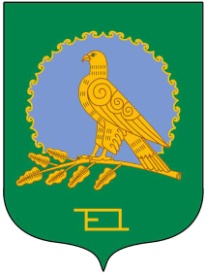 АДМИНИСТРАЦИЯ СЕЛЬСКОГОПОСЕЛЕНИЯКАЗАНСКИЙ СЕЛЬСОВЕТМУНИЦИПАЛЬНОГО РАЙОНААЛЬШЕЕВСКИЙ РАЙОНРЕСПУБЛИКИ БАШКОРТОСТАНул.Центральная, 60 а, село КазанкаАльшеевский район,Республика Башкортостан, 452111телефон/факс  8(34754)3-73-12e-mail: kaz_alsh@mail.ruhttp://kazan.spalshey.ruОГРН 1020201728030